oulevard PTO Meeting Minutes September 2, 2015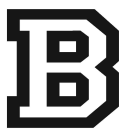 In Attendance: Traci Carpenter, Erin Zelin, Tony Peebles, Neal Robinson, Beth Day, Lauren Rollins, Brenda Kline, Sheeba Rasheedi, Jennifer Sekeres, Kim Harris, Konnie Peroune, Emily Shrestha, Dipendra Shrestha, Jennifer Steinmetz, Leighann Forsyth, Katie Montague Malone, Tiffany Williams, Uzma Nicar, Fouz Mohammed, Alison Bradford, Laurie Brem, Milakh, Beth Gillespie, Barb Horrigan, Naomi Hollander, Nicol CoxonMeeting Called to Order: Traci officially called the meeting to order at 7:05 PM. Traci welcomed everyone in attendance and offered thanks to everyone who had already contributed to making all the back to school events a huge success thus far.Approval of Minutes: May 13, 2015 minutes approved Treasurer’s Report and Presentation of Budget:  Tony Peebles Budget was approved pending a couple correctionsOf note:  Budgets were increased this year for the following events:  Teacher/ Staff Appreciation, Field Day, Back to School Bash and Ice Cream Social.Tony reviewed that Check Request Forms are located in the office or can also be accessed via the PTO website.  Forms should be completed, scanned and then emailed to Tony or can be left in the Treasurer’s mailbox in the office.Event chairs should complete and turn in Event Finance Reports following their events.  This is the best way for us to keep track of expenses and will assist us in future budget preparations.Cash boxes for events can be obtained through a request to Tony.  Tony will have $50 cash in the cash boxes for events when requested.Principal’s Report:  Neal RobinsonNew principal, Neal Robinson, welcomed parents and gave a brief summary of the first couple weeks of schoolCurrent student enrollment at Boulevard is 353 students.  There are many changes this year at the school including many new teachers, staff members and the addition of a forth kindergarten class.  Presently, kindergarten class sizes are 16/17 students.Mr. Robinson discussed the new Produce Bar in the cafeteria that is staffed by AVI staff. Salad Bar cost is $0.50 when purchased separately.  Salad bar is included with purchase of school lunch.Mr. Robinson briefly discussed the IB re-authorization process coming up in a few months. A five year action plan is to be put into place. Teachers Reports:  Lauren Rollins and Brenda Kline (teacher reps)A brief description was given of the AIMS testing. The test includes some of the following:  letter naming, sounds, reading level and math composition.  Assessment reviews will be discussed at parent conferences.VP ReportsCommunication- Jennifer SekeresRoom Representative sign ups have taken place.  We are in need of a room rep for Ms. Gehring’s 2nd grade class.Educational Enrichment- Patty Stevenson  (presented by Erin)We still need volunteers for Book Bunch.Chess Club will begin in October.  Giving some consideration to expanding length and time of sessions in the future.Math and Science night is scheduled for November 18.  Volunteers are needed.  Math and Science nights are combined this year due to low attendance in the past.Correction on some e-mail addresses:   Larry Baum is LMB4321@yahoo.com and Anne Jarrad is Annecjarrad@gmail.comFinancial Management:  Ramona Lowery (unable to be present)No report.Kalahari was discussed and a motion was approved to go ahead and book Kalahari for the last day of school if the date was available.  Tony report that 31 families participated last year on this particular date.Tony suggested increased promotion of the Pumpkin Sale.   He also suggested the PTO decreasing anchor events down to two followed by a discussion to decrease fundraisers in the future.  No firm decisions were made.Boulevard Boutique is in need of an additional volunteer.Fall Harvest Parent Dinner is scheduled for October 3.   Space is available for additional participants.Laurie Brem, co-chair of the Pumpkin Sale, was present and made a brief presentation regarding this event.  More activities are planned for this year than in the past.Outreach- Beth GillespieCoffee on the Lawn was a success.  Red Raider Day is scheduled for September 12.Tour Your Schools Day will take place in October.Still in need of volunteers for Back to School Bash.Parent Education & Advocacy – Nicol CoxonThere are 4 International Families events planned for this year.Old BusinessMr. Robinson confirmed the grant was approved for the 360 degree math lab.  We are awaiting further documentation in order to issue payment for the portion that the PTO is responsible for.New Business: Mr. Robinson announced every Friday will be Spirit DayDiscussions are ongoing with Snapology to offer Legos at Boulevard after school.  Everything would be run through Shaker Recreation Department.  Snapology will need to staff.  No late bussing will be offered.  Parent pick up only.Motion was made to provide popsicles for the students this Friday, September 4, due to the high temperatures.  Motion was approved.  Approximate cost $50 to $75.Adjournment: The meeting was adjourned at 8:43 PM